Classroom Newsletter February 3, 2020          Mrs. Thompson – 3rd Grade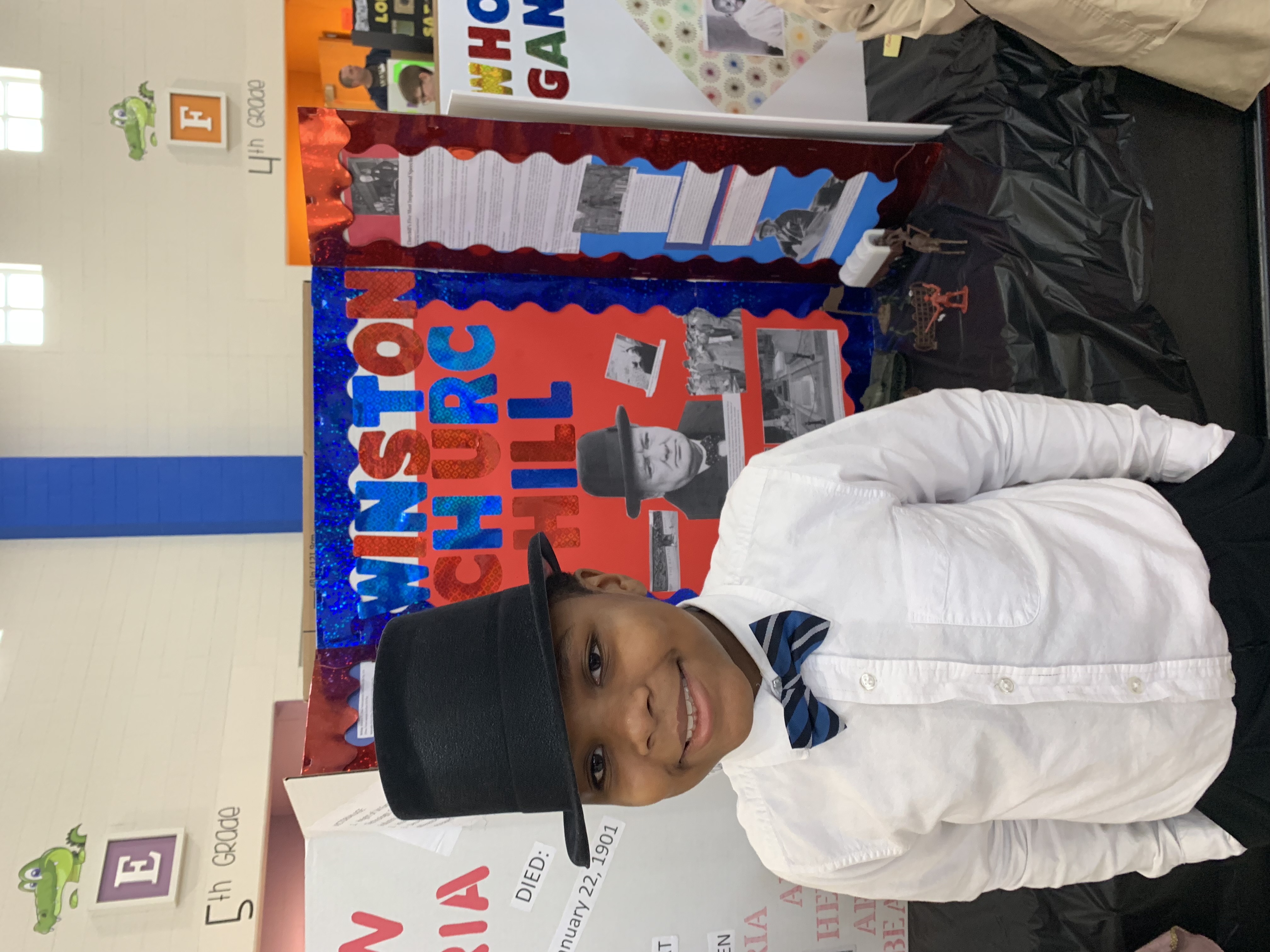  Star Student:   l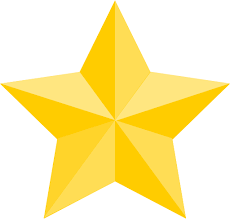 Characteristic:       ll  The more we value things, the less we value ourselves. – Bruce Lee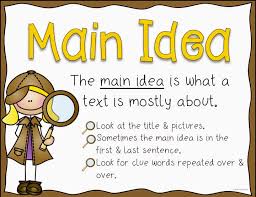 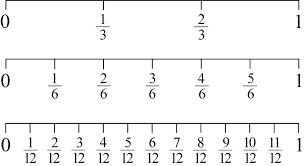 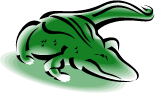 